Администрация ЧУЛКОВСКОГО сельсоветаВачского муниципального района Нижегородской областиПОСТАНОВЛЕНИЕот 14 ноября 2014 г                                                                                             № 31																										О представлении гражданами, претендующими на замещение должностей муниципальной службы в администрации Чулковского сельсовета   сведений о доходах, об имуществе и обязательствах имущественного характера и представлении муниципальными служащими  администрации Чулковского сельсовета   сведений о доходах, о расходах, об имуществе и обязательствах имущественного характера	В соответствии со статьей 8 Федерального закона от 25 декабря 2008 года № 273-ФЗ «О противодействии коррупции», Федеральным законом от 3 декабря 2012 года № 230-ФЗ «О контроле за соответствием расходов лиц, замещающих государственные должности, и иных лиц их доходам», указами Президента Российской Федерации от 18 мая 2009 года №559 «О представлении гражданами, претендующими на замещение должностей федеральной государственной службы, и федеральными государственными служащими сведений о доходах, об имуществе и обязательствах имущественного характера», от 18 мая 2009 года №557 «Об утверждении перечня должностей федеральной государственной службы, при назначении на которые граждане и при замещении которых федеральные государственные служащие обязаны представлять сведения о своих доходах, об имуществе и обязательствах имущественного характера, а также сведения о доходах, об имуществе и обязательствах имущественного характера своих супруги (супруга) и несовершеннолетних детей», от 2 апреля 2013 года №309 «О мерах по реализации отдельных положений Федерального закона «О противодействии коррупции», от 2 апреля 2013 года №310 «О мерах по реализации отдельных положений Федерального закона «О контроле за соответствием расходов лиц, замещающих государственные должности, и иных лиц их доходам», от 23 июня 2014 года №460 «Об утверждении формы справки о доходах, расходах, об имуществе и обязательствах имущественного характера и внесении изменений в некоторые акты Президента Российской Федерации»,  Законом Нижегородской области от 03.08.2007 №99-З «О муниципальной службе в Нижегородской области», администрация Чулковского сельсовета ПОСТАНОВЛЯЕТ:1. Утвердить прилагаемые:а) Положение о представлении гражданами, претендующими на замещение должностей муниципальной службы в администрации Чулковского сельсовета    сведений о доходах, об имуществе и обязательствах имущественного характера и муниципальными служащими администрации Чулковского сельсовета    сведений о доходах, о расходах, об имуществе и обязательствах имущественного характера (Приложение 1).б) Перечень должностей муниципальной службы администрации Чулковского сельсовета, при назначении на которые граждане обязаны представлять сведения о своих доходах, об имуществе и обязательствах имущественного характера, а также сведения о доходах, об имуществе и обязательствах имущественного характера своих супруги (супруга) и несовершеннолетних детей и при замещении которых муниципальные служащие администрации Чулковского сельсовета    обязаны представлять сведения о своих доходах, о расходах, об имуществе и обязательствах имущественного характера, а также сведения о доходах, о расходах, об имуществе и обязательствах имущественного характера своих супруги (супруга) и несовершеннолетних детей (Приложение 2).2. Установить, что сведения о доходах, о расходах, об имуществе и обязательствах имущественного характера, представляемые в соответствии с Положением и по утвержденной Президентом Российской Федерации форме справки, муниципальными служащими, замещающими должности  муниципальной службы в администрации Чулковского сельсовета, сведения о сотрудниках которых относятся к государственной тайне, представляются в соответствии с законодательством Российской Федерации о государственной тайне.3. Признать утратившими силу Положение о представлении гражданами, претендующими на замещение  должностей муниципальной службы, и  муниципальными  служащими сведений о доходах, об имуществе и обязательствах имущественного характера, утверждённое постановлением администрации Чулковского сельсовета от 26.09.2013 № 60 «О представлении гражданами, претендующими на замещение должностей муниципальной службы, и муниципальными служащими сведений о доходах, об имуществе и обязательствах имущественного характера».4. Настоящее постановление  вступает в силу со дня его обнародования.5. Контроль исполнения настоящего постановления  оставляю за собой.И.о. главы администрации                           		                      Г.В. ГордоваПриложение 1Утвержденопостановлением администрацииЧулковского сельсовета от 15.11.2014г  № 31ПОЛОЖЕНИЕо представлении гражданами, претендующими на замещение должностей муниципальной службы администрации Чулковского сельсовета Вачского муниципального района Нижегородской области, сведений о доходах, об имуществе и обязательствах имущественного характера  и представлении муниципальными служащими администрации Чулковского сельсовета  сведений о доходах, о расходах, об имуществе и обязательствах имущественного характера1. Настоящим Положением определяется порядок представления:- гражданами, претендующими на замещение должностей муниципальной службы администрации Чулковского сельсовета Вачского муниципального района  Нижегородской области (далее - гражданин), сведений о полученных ими доходах, об имуществе, принадлежащем им на праве собственности, и об их обязательствах имущественного характера, а также сведений о доходах супруги (супруга) и несовершеннолетних детей, об имуществе, принадлежащем им на праве собственности, и об их обязательствах имущественного характера (далее - сведения, представленные гражданами);- муниципальными служащими администрации Чулковского сельсовета (далее -  муниципальные служащие) сведений о полученных ими доходах, о расходах, об имуществе, принадлежащем им на праве собственности, и об их обязательствах имущественного характера, а также сведений о доходах и расходах супруги (супруга) и несовершеннолетних детей, об имуществе, принадлежащем им на праве собственности, и об их обязательствах имущественного характера (далее - сведения, представленные гражданскими служащими).2. Обязанность представлять сведения:- о доходах, об имуществе и обязательствах имущественного характера в соответствии с федеральными законами и настоящим Положением возлагается на гражданина, претендующего на замещение должности муниципальной службы администрации Чулковского сельсовета (далее - должность муниципальной службы), предусмотренной перечнем должностей муниципальной  службы, утвержденным настоящим постановлением администрации Чулковского сельсовета, при назначении на которые граждане обязаны представлять сведения о своих доходах, об имуществе и обязательствах имущественного характера, а также сведения о доходах, об имуществе и обязательствах имущественного характера своих супруги (супруга) и несовершеннолетних детей;- о доходах, о расходах, об имуществе и обязательствах имущественного характера в соответствии с федеральными законами и настоящим Положением  возлагается на муниципального служащего, замещающего должность муниципальной службы, предусмотренную перечнем должностей  муниципальной службы, утвержденным настоящим постановлением администрации Чулковского сельсовета, при замещении которых муниципальные служащие обязаны представлять сведения о своих доходах, о расходах, об имуществе и обязательствах имущественного характера, а также сведения о доходах, о расходах, об имуществе и обязательствах имущественного характера своих супруги (супруга) и несовершеннолетних детей.3. Сведения:- о доходах, об имуществе и обязательствах имущественного характера представляются по утвержденной Президентом Российской Федерации форме справки гражданами при назначении на должности муниципальной службы, предусмотренные перечнем должностей, указанным в пункте 2 настоящего Положения;- о доходах, о расходах, об имуществе и обязательствах имущественного характера представляются по  утвержденной Президентом Российской Федерации форме справки муниципальными  служащими, замещающими должности  муниципальной службы, предусмотренные перечнем должностей, указанным в пункте 2 настоящего Положения, ежегодно не позднее 30 апреля года, следующего за отчетным.4. Гражданин при назначении на должность  муниципальной службы представляет:а) сведения о своих доходах, полученных от всех источников (включая доходы по прежнему месту работы или месту замещения выборной должности, пенсии, пособия, иные выплаты) за календарный год, предшествующий году подачи документов для замещения должности муниципальной службы, а также сведения об имуществе, принадлежащем ему на праве собственности, и о своих обязательствах имущественного характера по состоянию на первое число месяца, предшествующего месяцу подачи документов для замещения должности  муниципальной службы (на отчетную дату);б) сведения о доходах супруги (супруга) и несовершеннолетних детей, полученных от всех источников (включая заработную плату, пенсии, пособия, иные выплаты) за календарный год, предшествующий году подачи гражданином документов для замещения должности муниципальной службы, а также сведения об имуществе, принадлежащем им на праве собственности, и об их обязательствах имущественного характера по состоянию на первое число месяца, предшествующего месяцу подачи гражданином документов для замещения должности  муниципальной службы (на отчетную дату).5. Муниципальный служащий представляет ежегодно:а) сведения о своих доходах, полученных за отчетный период (с 1 января по 31 декабря) от всех источников (включая денежное содержание, пенсии, пособия, иные выплаты), а также сведения об имуществе, принадлежащем ему на праве собственности, и о своих обязательствах имущественного характера по состоянию на конец отчетного периода;б) сведения о доходах супруги (супруга) и несовершеннолетних детей, полученных за отчетный период (с 1 января по 31 декабря) от всех источников (включая заработную плату, пенсии, пособия, иные выплаты), а также сведения об имуществе, принадлежащем им на праве собственности, и об их обязательствах имущественного характера по состоянию на конец отчетного периода;в) сведения о своих расходах, а также о расходах своих супруги (супруга) и несовершеннолетних детей по каждой сделке по приобретению земельного участка, другого объекта недвижимости, транспортного средства, ценных бумаг, акций (долей участия, паев в уставных (складочных) капиталах организаций), если сумма сделки превышает общий доход данного лица и его супруги (супруга) за три последних года, предшествующих совершению сделки, и об источниках получения средств, за счет которых совершена сделка.6. Муниципальный служащий, замещающий должность  муниципальной службы, не включенную в утвержденный перечень должностей, и претендующий на замещение должности  муниципальной службы, включенной в этот перечень должностей, представляет указанные сведения в соответствии с пунктами 2, 3, 4 настоящего Положения.     7.  Сведения  о  доходах, об имуществе и обязательствах имущественного характера,  представляемые  в соответствии со статьей 8 Федерального закона "О  противодействии  коррупции" и другими федеральными законами, включают в себя в том числе сведения:а) о счетах (вкладах) и наличных денежных средствах в иностранных банках, расположенных за пределами территории Российской Федерации;б) о государственных ценных бумагах иностранных государств, облигациях и акциях иных иностранных эмитентов;в) о недвижимом имуществе, находящемся за пределами территории Российской Федерации;г) об обязательствах имущественного характера за пределами территории Российской Федерации.Указанные сведения  отражаются в соответствующих разделах справки, форма которой утверждена Президентом Российской Федерации.8. Сведения, представленные гражданами и  муниципальными служащими, представляются в кадровую службу администрации Чулковского сельсовета в порядке, устанавливаемом настоящим Положением.Глава администрации Чулковского сельсовета сведения о своих доходах, о расходах, об имуществе и обязательствах имущественного характера, а также сведения о доходах, о расходах, об имуществе и обязательствах имущественного характера своих супруги (супруга) и несовершеннолетних детей, предоставляет в установленном порядке главе местного самоуправления Чулковского сельсовета Вачского муниципального района.9. В случае,  если гражданин или  муниципальный служащий обнаружили, что в представленных ими в кадровую службу  сведениях о доходах, об имуществе и обязательствах имущественного характера не отражены или не полностью отражены какие-либо сведения либо имеются ошибки, они вправе представить уточненные сведения в порядке, установленном настоящим Положением.Муниципальный служащий может представить уточненные сведения в течение одного месяца после окончания срока, указанного в подпункте «2» пункта 3 настоящего Положения. Гражданин, назначаемый на должность муниципальной службы, может представить уточненные сведения в течение одного месяца со дня представления сведений в соответствии с подпунктом «1» пункта 3 настоящего Положения.10. В случае непредставления по объективным причинам муниципальным служащим сведений о доходах, об имуществе и обязательствах имущественного характера супруги (супруга) и несовершеннолетних детей данный факт подлежит рассмотрению на соответствующей комиссии по соблюдению требований к служебному поведению гражданских служащих и урегулированию конфликта интересов.11. Проверка достоверности и полноты сведений о доходах, об имуществе и обязательствах имущественного характера, представленных в соответствии с настоящим Положением гражданином и муниципальным служащим, осуществляется в соответствии с законодательством Российской Федерации.12. Сведения, представляемые гражданами и муниципальными служащими в соответствии с настоящим Положением, относятся к информации ограниченного доступа.Если федеральным законом такие сведения отнесены к сведениям, составляющим государственную тайну, они подлежат защите в соответствии с законодательством Российской Федерации о государственной тайне.Эти сведения представляются главе администрации Чулковского сельсовета,  наделенного полномочиями назначать на должность и освобождать от должности муниципальных служащих, а также иным должностным лицам в случаях, предусмотренных законодательством Российской Федерации.13. Сведения о доходах, об имуществе и обязательствах имущественного характера муниципального служащего, его супруги (супруга) и несовершеннолетних детей, а также сведения об источниках получения средств, за счет которых совершена сделка по приобретению земельного участка, другого объекта недвижимости, транспортного средства, ценных бумаг, акций (долей участия, паев в уставных (складочных) капиталах организаций), если сумма сделки превышает общий доход муниципального служащего и его супруги (супруга) за три последних года, предшествующих совершению сделки, размещаются в информационно-телекоммуникационной сети "Интернет" на официальном  сайте администрации Вачского муниципального района и предоставляются для опубликования средствам массовой информации в порядке, установленном постановлением администрации Чулковского сельсовета от 29.07.2013г.  № 92 «О порядке размещения сведений, предусмотренных Федеральными законами «О противодействии коррупции» и «О контроле за соответствием расходов лиц, замещающих государственные должности и иных лиц их доходам», на официальном сайте администрации Вачского муниципального района и предоставления этих сведений средствам массовой информации для опубликования»14. Муниципальные служащие, в должностные обязанности которых входит работа со сведениями о доходах, об имуществе и обязательствах имущественного характера, виновные в их разглашении или использовании в целях, не предусмотренных законодательством Российской Федерации, несут ответственность в соответствии с законодательством Российской Федерации.15. Сведения о доходах, об имуществе и обязательствах имущественного характера, представленные в соответствии с настоящим Положением гражданином или  муниципальным служащим, указанным в пункте 6 настоящего Положения, при назначении на должность муниципальной службы, а также представляемые муниципальным служащим ежегодно, и информация о результатах проверки достоверности и полноты этих сведений приобщаются к личному делу муниципального служащего.В случае, если гражданин или муниципальный служащий, указанный в пункте 6 настоящего Положения, представившие в кадровую службу администрации Чулковского сельсовета справки о своих доходах, об имуществе и обязательствах имущественного характера, а также о доходах, об имуществе и обязательствах имущественного характера своих супруги (супруга) и несовершеннолетних детей, не были назначены на должность муниципальной службы, включенную в утвержденный перечень должностей, эти справки в дальнейшем не могут быть использованы и подлежат уничтожению или возврату вместе с другими документами  лицу, представившему  данные справки,  по его письменному заявлению.16. В случае непредоставления или предоставления заведомо ложных сведений о доходах, об имуществе и обязательствах имущественного характера гражданин несет ответственность в соответствии с законодательством Российской Федерации.В случае непредоставления или предоставления заведомо ложных сведений о доходах, о расходах, об имуществе и обязательствах имущественного характера муниципальный служащий несет ответственность в соответствии с законодательством Российской Федерации.Приложение 2Утверждено постановлением администрацииЧулковского сельсовета                                                                                          От 15.11.2014  № 31 ПЕРЕЧЕНЬ должностей муниципальной службы администрации Чулковского сельсовета Вачского муниципального района, при назначении на которые граждане обязаны представлять сведения о своих доходах, об имуществе и обязательствах имущественного характера, а также сведения о доходах, об имуществе и обязательствах имущественного характера своих супруги (супруга) и несовершеннолетних детей и при замещении которых муниципальные служащие администрации Чулковского сельсовета Вачского муниципального района обязаны представлять сведения о своих доходах, о расходах, об имуществе и обязательствах имущественного характера, а также сведения о доходах, о расходах, об имуществе и обязательствах имущественного характера своих супруги (супруга) и несовершеннолетних детейI. Главные должности муниципальной службыГлава администрации Чулковского сельсовета.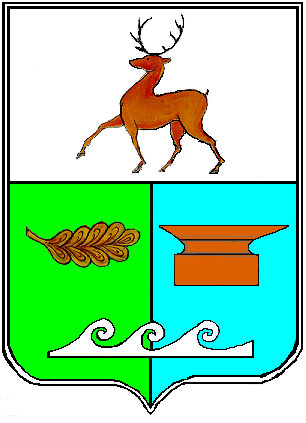 